HARMONOGRAM ZAJĘĆ DODATKOWYCHW roku szkolnym 2021/2022ZAJĘCIANAUCZYCIELTERMINMIEJSCEKółko plastyczne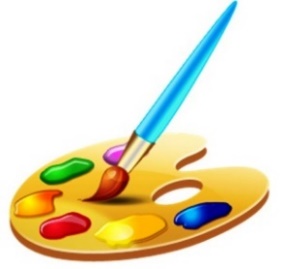 p. D. LeleńWtorek12:40-13:25s.105Zajęcia wyrównawcze 
z matematyki 
dla klasy II a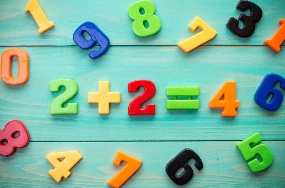 p. K. PrzeworowskaPoniedziałek 12:45-13:30Sala207Taniec nowoczesny 
klasa II b 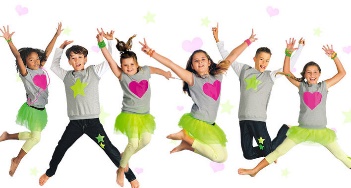 p. A. ChłądWtorek11:50-12:35aulaTaniec nowoczesny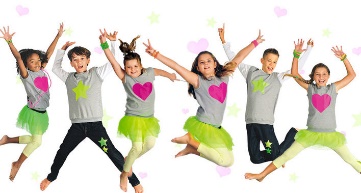 p. A. ChłądŚroda13:00-13:45 aulaGry i zabawy ruchowe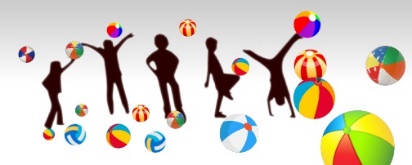 p. Monika KozakPiątek12:45-13:30Sala gimnastycznaZajęcia dydaktyczno-wyrównawcze z języka polskiego i matematyki (naprzemiennie) dla uczniów z trudnościami w nauce kl. I, II,III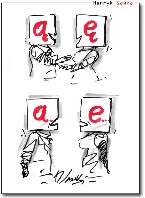 p. D. WójcikWtorek12:45-13:30s.107Zajęcia dydaktyczno-wyrównawcze 
z matematyki 
dla klasy VIp. I. PodolakPoniedziałek 15:20- 16:05s.304Zajęcia dydaktyczno-wyrównawcze 
z matematyki 
dla klasy VIIp. I. PodolakPoniedziałek16:05- 15:50s.304Zajęcia dydaktyczno- wyrównawcze 
z matematyki 
dla klasy IVp. I. PodolakWtorek14:25-15:05s.304Zajęcia dydaktyczno- wyrównawcze 
z języka polskiegodla klasy IV 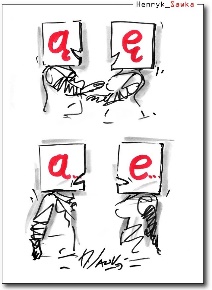 p. D. DąbrowskaWtorek14:35-15:20s.306Zajęcia dydaktyczno- wyrównawcze 
z języka polskiegodla klasy VI i VII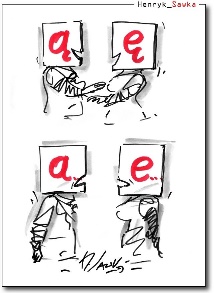 p. D. DąbrowskaPoniedziałek 14:35-15:20s.306Piłka nożna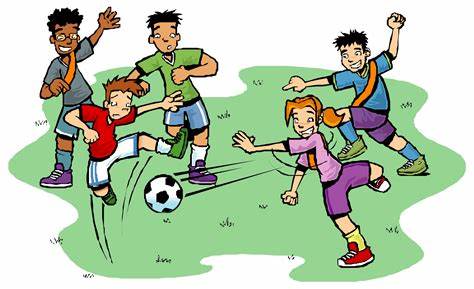 p. P. MorawiakPoniedziałek14:00-15:00Sala gimnastycznaGimnastyka korekcyjna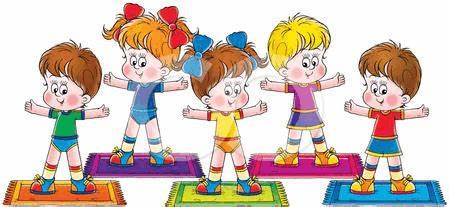 p. P. MorawiakPoniedziałek15:00-16:00Sala gimnastycznaZajęcia rozwijające kompetencje 
z języka angielskiego 
w klasie IV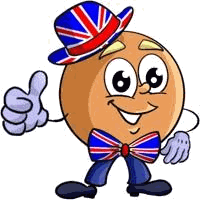 p. A. Pawelec- KwiatkowskaCzwartek8:00-8:45s.304Zajęcia sportowo- rekreacyjne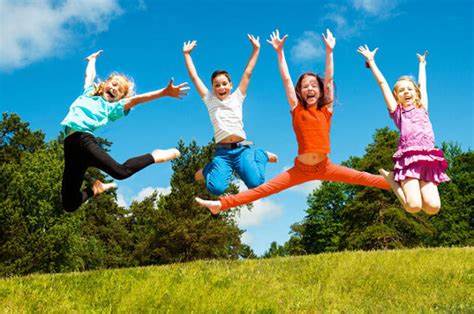 p. C. GajdaWtorek14:00-15:00Sala gimnastycznaZajęcia z kodowania dla klasy II b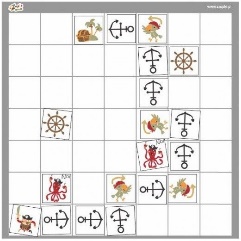 p. A. ChłądPiątek11:50-12:35s. 206Zajęcia muzyczne 
„Mały Artysta”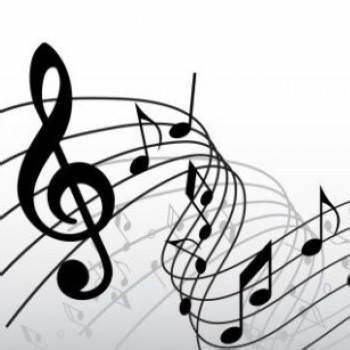 p. M. DochnalŚroda12:30-13:15s.204Zajęcia dydaktyczno- wyrównawcze 
z języka polskiego dla obcokrajowców 
w klasie II a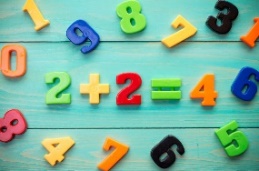 p. K. PrzeworowskaPiątek11:50-13:30s. 207Zajęcia korekcyjno- kompensacyjne 
dla klas Ip. B. ZielonkaPoniedziałek12:45-13:30s. 209Zajęcia korekcyjno- kompensacyjne 
dla klas II a i II bp. B. ZielonkaPiątek11:50-12:35s. 209Zajęcia korekcyjno- kompensacyjne 
dla klas III a i III bp. B. ZielonkaŚroda12:45-13:30s. 209Zajęcia korekcyjno- kompensacyjne 
dla klasy IV ap. B. ZielonkaŚroda13:40-14:25s. 209Zajęcia korekcyjno- kompensacyjne 
dla klasy VI ap. B. ZielonkaPoniedziałek13:40-14:25s. 209Zajęcia logopedyczne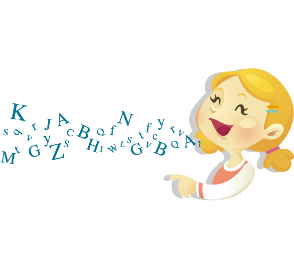 p. M. JureckaWtorek11:50-13:50s. 216Zajęcia logopedycznep. M. JureckaŚroda11:30-14:0015:00-15:30s.216Zajęcia z kodowania 
dla klasy II ap. K. PrzeworowskaWtorek11:50-12:35s. 207Szachy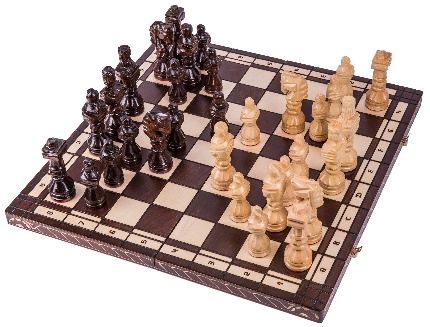 p. E. PyrkoszŚroda16:00-18:00s. 304Karate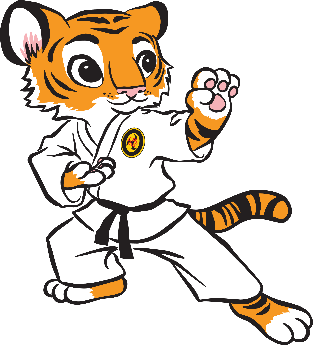 p. G. ZyśkoWtorek18:30-19:20Piątek 17:40-18:30Sala gimnastycznaRobotyka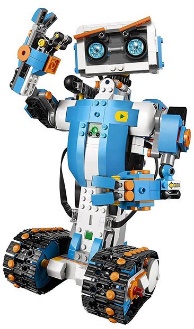 Wtorek13:40Czwartek11:40aula